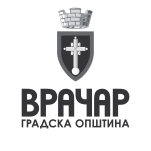 ОДЕЉЕЊЕ ЗА ДРУШТВЕНЕ ДЕЛАТНОСТИ И ПРОЈЕКТЕЗАХТЕВ ЗА ПРИЗНАВАЊЕ ПРАВА НА ОРТОПЕДСКИ ДОДАТАК РАТНОГ ВОЈНОГ ИНВАЛИДА, МИРНОДОПСКОГ ВОЈНОГ ИНВАЛИДА И ЦИВИЛНОГ ИНВАЛИДА РАТАНа основу чланова 59. и 60. Закона о правима бораца, војних инвалида, цивилних инвалида рата и чланова њихових породица  („Службени гласник РС“ бр. 18/20) и Правилника о ортопедском додатку војних инвалида и цивилних инвалида рата (,,Службени гласник РС“ број 161 од 31.12.2020. године), подносим захтев за признавање права на ортопедски додатак: (заокружити)Ратног војног инвалидаМирнодопског војног инвалидаЦивилног инвалида ратаРешење којим ми је признато својство војног инвалида ______групе, односно цивилног инвалида рата ___________ групе, налази се у мом инвалидском предмету, те вас молим да по службеној дужности прибавите податак о овој чињеници.ИМЕ И ПРЕЗИМЕ ПОДНОСИОЦА ЗАХТЕВА    ______________________________ЈМБГ :  __ __ __ __ __ __ __ __ __ __ __ __ __Уз захтев достављам:Упознат/а сам са одредбом члана 103. став 3. Закона о општем управном поступку („Службени гласник РС“, бр. 18/2016 и 95/2018 – аутентично тумачење), којом је прописано да у поступку који се покреће по захтеву странке орган може да врши увид, прибавља и обрађује личне податке о чињеницама о којима се води службена евиденција када је то неопходно за одлучивање, осим ако странка изричито изјави да ће те податке прибавити сама. Ако странка у року не поднесе личне податке неопходне за одлучивање органа, захтев за покретање поступка ће се сматрати неуредним.Напомене:Потписом на овом захтеву подносилац захтева сагласан је да се лични подаци прикупљени из документације коју је приложио обрађују искључиво у сврху наведеног захтева, а у складу са Законом о заштити података о личности.Место и датум __________________ Име и презиме подносиоца захтева_________________________Адреса_________________________Број личне карте__________________________Контакт телефон_________________________Потпис__________________________Телефон за информације: 011/ 3081-536, e-mail: n.nikolic@vracar.rsРБДокументаФорма документа1Фотокопија личне карте или извод из чиповане личне карте подносиоца захтева2Медицинску документацију не старија од 6 месециОригиналОЗНАЧИТЕ ЗНАКОМ X У ПОЉИМА ИСПОДОЗНАЧИТЕ ЗНАКОМ X У ПОЉИМА ИСПОДРБПодаци из документаСагласан сам да податке прибави ОрганДостављам самрешење о признатом својству војног инвалида и цивилног инвалида рата од I до VI групе